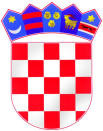 REPUBLIKA HRVATSKAŽUPANIJA OSJEČKO-BARANJSKAOSNOVNA ŠKOLA JOSIPA JURJA STROSSMAYERAKARDINALA ALOJZIJA STEPINCA bbĐURĐENOVACKLASA:007-04/22-02/01URBROJ:2149-8-22-11Đurđenovac, 26.09.2022.Članovima Školskog odbora-svima-POZIV ZA 21. SJEDNICU ŠKOLSKOG ODBORAPoštovani,na temelju odredbi Statuta Osnovne škole Josipa Jurja Strossmayera, Đurđenovac sazivam 21. sjednicu Školskog odbora koja će se održati u petak, 30.09.2022. s početkom u 13:30 sati u Školskoj knjižnici u Matičnoj školi u Đurđenovcu, Kardinala Alojzija Stepinca bb.Predlažem sljedeći:DNEVNI REDUsvajanje Zapisnika s prethodne 20.elektronske sjednice Školskog odbora,Donošenje Školskog kurikuluma za školsku godinu 2022./2023.,na prijedlog Učiteljskog vijeća i ravnatelja ŠkoleDonošenje Godišnjeg plana i programa rada za školsku godinu 2022./2023.,na prijedlog ravnatelja ŠkoleUsvajanje Zamolbe Rukometnog kluba Đurđenovac, za korištenjem športske školske dvorane bez naknade, Razno.S poštovanjem,Predsjednica Školskog odbora:Dragica Purgar